Czwartek 16.04Przebieg: Słuchanie opowiadania ilustrowanego sylwetami pt.:„ Wędrówka obłoków” Był sobie niebieski obłoczek. Sunął wolno po niebie i rozglądał się dookoła. – Ach jak tu pięknie. Jakie wspaniałe widoki. Mogę sobie patrzeć i patrzeć na ziemię. Widzę wszystko doskonale. Nagle usłyszał czyjś głos: – Witaj, niebieski obłoczku.Obłoczek rozglądał się wokół, ale nikogo nie widział. – Nie widzę cię. Kim jesteś i skąd mnie wołasz? – Jestem białym obłoczkiem i znajduję się niżej niż ty. – Niżej niż ja? A co to znaczy? – To znaczy, że jestem pod tobą. Niebieski obłoczek spojrzał w dół. – Ach, witaj biały obłoczku! Teraz już cię widzę. A dlaczego jesteś tak nisko? – Bo ja nie lubię być wysoko. Wolę być trochę niżej. – Ależ biały obłoczku, stąd są lepsze widoki. Widać wszystko i wszystkich. Widzę nawet dzieci w przedszkolu. – No coś ty, widzisz nawet dzieci? – Jasne, wejdź wyżej, to zobaczysz, co teraz dzieci robią. Biały obłoczek przesunął się wyżej. Teraz był już obok niebieskiego. – Ach, jak tu wysoko. Ale rzeczywiście wszystko widać. Rozmowa z dzieckiem na temat opowiadania: Kto spacerował po niebie? Z kim rozmawiał niebieski obłoczek?Który obłoczek był wyżej? Który obłoczek był niżej?Co to znaczy być niżej od czegoś? Dlaczego biały obłoczek wolał być niżej? Jak niebieski obłoczek zachęcił biały do wejścia wyżej? Co widziały obłoczki będąc razem wysoko?Inscenizacja opowiadania przez dziecko- określenie położenia obłoków względem siebie. Dziecko ma wycięte z kartonu dwa obłoki: biały i niebieski. Rodzic czyta opowiadanie a dziecko manipuluje obłokami. Następnie określają wysokość posługując się określeniami wysoko- nisko, wyżej - niżej.Ptaki- zabawa ruchowa W dowolnych miejscach rozrzucone woreczki "karmniki". Dziecko biega między woreczkami "ptaki fruwają między karmnikami". Na hasło "ptaki fruną wysoko" - dzieci biegną na palcach, ręce uniesione w górze. Na hasło "ptaki fruną nisko" dzieci maszerują, rękami naśladują machanie skrzydeł. Na hasło "ptaki w karmnikach" - przechodzą do przysiadu obok najbliżej leżącego woreczka "karmnika".Prace do wykonania w domu4 latki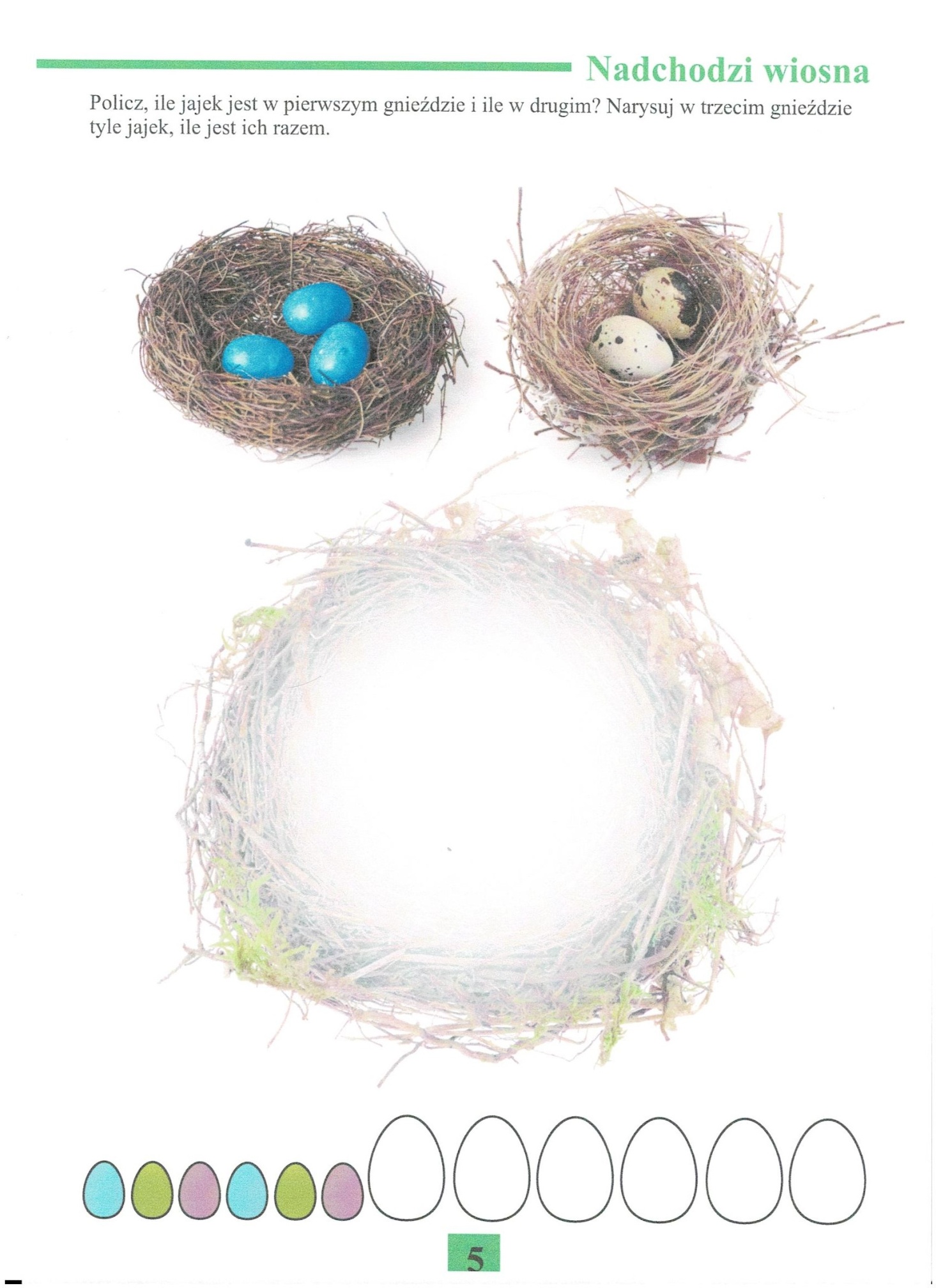 Podręcznik karty pracy5 latki - str. 32Ćwiczenia ruchowe ( do wyboru)https://www.youtube.com/watch?v=EuCip5y1464https://www.youtube.com/watch?v=OZTYeTEZ2wAhttps://www.youtube.com/watch?v=FZ3pj_ZkldQŻyczymy udanej zabawy!:)